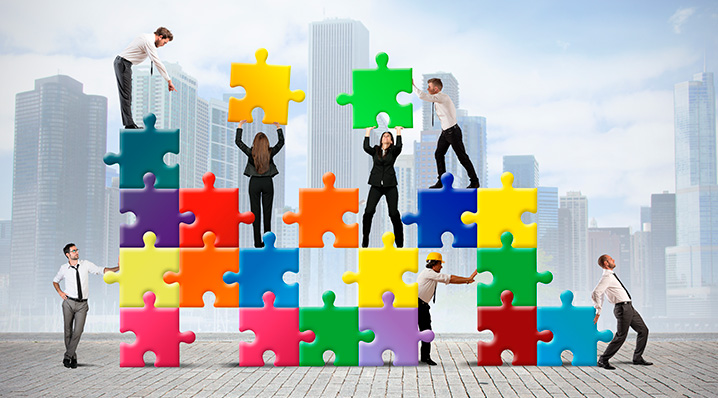 Corte 31 de agosto de 2019MODELO INTEGRADO DE PLANEACIÓN Y GESTIÓN MIPGEl informe de seguimiento a la implementación de MIPG es una herramienta que permite a la Dirección hacer seguimiento a la eficacia, eficiencia y efectividad en la implementación del Modelo Integrado de Planeación y Gestión, en relación a las dimensiones que lo conforman. Así mismo, permite establecer las acciones que se requieran para garantizar el mejoramiento continuo.En el presente informe se analizarán las 7 Dimensiones de MIPG, teniendo en cuenta los avances significativos en cada uno de los procesos.Para atender todos los temas relacionados a la implementación y desarrollo de las políticas de gestión definidas en el Modelo Integrado de Planeación y Gestión MIPG, el 1 de abril de 2019 mediante la Resolución No. 111 de 2019 se crea y adopta el reglamento interno del Comité Institucional de Gestión y Desempeño del Departamento Administrativo de la Defensoría del Espacio Público.A la fecha el comité Institucional de Gestión y Desempeño ha realizado 5 sesiones: la primera sesión se realizó el 9 de abril de 2019 mediante acta 001, la segunda sesión se realizó el 23 de mayo de 2019 mediante acta 002, la tercera sesión se realizó el 5 de junio de 2019 mediante acta 003, la cuarta sesión se realizó el 9 de julio de 2019 mediante acta 004 y la quinta sesión se realizó el 15 de agosto de 2019 mediante acta 005.DIMENSIÓN 1: TALENTO HUMANOPOLÍTICA 1: GESTIÓN ESTRATÉGICA DEL TALENTO HUMANOLO QUE SE HA LOGRADO:Teniendo en cuenta que MIPG concibe al talento humano como el activo más importante con el que cuentan las entidades y como un factor crítico de éxito que facilita la gestión y el logro de sus objetivos y resultados, el Departamento Administrativo de la Defensoría del Espacio Público viene adaptando sus planes y programas enmarcándolos en la Política de Integridad planteada en el Modelo Integrado de Planeación y Gestión (MIPG), fortaleciendo los valores del servidor público y buscando el cumplimiento de la misión de este Departamento para garantizar los derechos de todos los servidores y realizar una Oportuna prestación de servicios a los ciudadanos, generando retos que permita la construcción de paz.LO QUE FALTA:El Departamento Administrativo de la Defensoría del Espacio Público DADEP, tiene como objetivo la implementación de las directrices relacionadas con la aplicación de medidas de Seguridad y Salud en el Trabajo, a través del mejoramiento continuo de las condiciones y el medio ambiente laboral, y el control eficaz de los peligros y riesgos en el lugar de trabajo.A continuación, se presenta el estado actual de la implementación del modelo Integrado de Planeación y Gestión en el Departamento Administrativo de la Defensoría del Espacio Público, respecto al desarrollo de las actividades realizadas, aquellas que se están trabajando y las que aún están pendientes por ejecutar en la Política Gestión Estratégica Talento Humano: Tabla 1.  Estado de la implementación política Gestión Estratégica Talento Humano POLÍTICA 2: INTEGRIDAD
LO QUE SE HA LOGRADO:El Departamento Administrativo de la Defensoría del Espacio Público mediante la Resolución No.105 del 2018, conformó el grupo de Gestores de Integridad y con la Resolución No. 154 del mismo año, se adoptó el código de integridad del Servicio Público Distrital en la Entidad, documento que orienta las conductas imprescindibles que cada uno de los integrantes del equipo DADEP, debe adoptar en el ejercicio continuo de sus funciones.El código de integridad en el Dadep es un documento que contiene el compendio de los principios y valores a socializar a los servidores y contratistas en el DADEP, quienes deberán ejercer comportamientos éticos, coherentes con el servicio público, y con el compromiso de aportar, con la premisa del buen gobierno; a las metas institucionales.El Departamento Administrativo de la Defensoría del Espacio Público dispone de espacios para el fomento de mecanismos de diálogo sobre el servicio público para identificar los valores relacionados con éste y desarrollar el hábito de actuar de forma coherente con ellos. Se aplican mecanismos que permitan vigilar la integridad de las actuaciones de quienes ejercen las funciones públicas y se gestionen adecuadamente las situaciones de conflictos que puedan surgir entre los intereses públicos que los servidores están obligados a promover y defender y los intereses particulares que como ciudadanos pudieran tener. A continuación, se presenta el estado actual de la implementación del modelo Integrado de Planeación y Gestión en el Departamento Administrativo de la Defensoría del Espacio Público, respecto al desarrollo de las actividades realizadas, aquellas que se están trabajando y las que aún están pendientes por ejecutar en la Política Integridad: Tabla 2.  Estado de la implementación política IntegridadDIMENSIÓN 2: DIRECCIONAMIENTO ESTRATÉGICO Y PLANEACIÓNEn el Departamento Administrativo de la Defensoría del Espacio Público, se evidencia el avance en la implementación de esta dimensión mediante actividades que se han venido desarrollando, para priorizar sus recursos y talento humano y focalizar sus procesos de gestión en la consecución de los resultados con los cuales garantiza los derechos, satisface las necesidades y atiende los problemas de los ciudadanos. POLÍTICA 3: PLANEACIÓN INSTITUCIONALLO QUE SE HA LOGRADO:El Departamento Administrativo de la Defensoría del Espacio Público - DADEP, de acuerdo con las actividades necesarias para la implementación de la política de Planeación Institucional, ha establecido mecanismos para establecer, articular y ordenar en forma coherente las tareas y los recursos, para la consecución de su propósito fundamental, el cumplimiento de los objetivos y metas establecidas dentro de un período de tiempo determinado para la satisfacción de las necesidades de sus grupos de valor y la garantía de derechos que corresponde como entidad pública. Así mismo cuenta con la formulación, publicación y adopción de los planes de acción institucional, tal como lo estipula la ley 152 de 1994, el artículo 74 de la ley 1474 de 2011 y el decreto 612 de 2018. Entre las actividades principales desarrolladas por la Entidad para esta política están las siguientes:Revisión y ajuste de los elementos estratégicos: Misión, visión y objetivos estratégicos determinando cual es el valor público que debe generar. Definición de metas, indicadores, productos y responsables a cada uno de los objetivos estratégicos. Descripción de los bienes o servicios que ofrece la entidad. Inclusión a la ciudadanía y grupos de interés en el diagnóstico y formulación de los planes, programas o proyectos de la entidad.LO QUE FALTA:El DADEP se encuentra llevando a cabo la caracterización de los grupos de valor, la cual será finalizada con corte a 31 de octubre de 2019 con el fin de articular con el análisis de las evaluaciones de la entidad de los procesos de participación, diagnóstico de los canales utilizados por la entidad para la promoción de la participación ciudadana.A continuación, se presenta el estado actual de la implementación del modelo Integrado de Planeación y Gestión en el Departamento Administrativo de la Defensoría del Espacio Público, respecto al desarrollo de las actividades realizadas, aquellas que se están trabajando y las que aún están pendientes por ejecutar en la Política Planeación Institucional:Tabla 3.  Estado de la implementación política Planeación Institucional POLÍTICA 4: GESTIÓN PRESUPUESTAL Y EFICIENCIA DEL GASTO PÚBLICOLO QUE SE HA LOGRADO:Para ejercer monitoreo y seguimiento a la utilización de los recursos asignados en el presupuesto de inversión de la entidad, desde la Oficina Asesora de Planeación, se elaboran informes de manera semanal y mensual dirigidos a los encargados de los proyectos de inversión.La Defensoría del Espacio Público cuenta con un presupuesto para la vigencia 2019 de $41.265 millones de pesos, suma que en un 26.47% afectan gastos de funcionamiento, equivalente a $10.923 millones de pesos y en un 73.53% afecta recursos de inversión, correspondientes a $30.341 millones de pesos. Los recursos de inversión están distribuidos en cinco (5) proyectos los cuales apuntan al logro de las metas incluidas en el plan Distrital de Desarrollo “Bogotá Mejor Para todos”Cada informe de seguimiento a los recursos es reportado a cada una de las áreas de manera mensual y se realiza el correspondiente seguimiento según los lineamientos estipulados en la política; El DADEP, de acuerdo con los lineamientos establecidos por el Modelo Integrado de Planeación y Gestión en su política de Gestión presupuestal y eficiencia del gasto público, emplea los instrumentos más representativos para consolidar las necesidades de bienes o servicios con las características contractuales y presupuestales de la entidad para dar cumplimiento con los objetivos plasmados en el Plan de Desarrollo, el Presupuesto Anual y el Plan Operativo Anual de Inversiones – POAI. De esta manera se cuenta con un Manual de contratación que le sirve como herramienta para que los procesos de Contratación Pública que se adelanten en el Departamento Administrativo de la Defensoría del Espacio Público - DADEP, contengan las pautas establecidas en las normas de contratación para el desarrollo de las etapas precontractual, contractual y post contractual, así como la delegación y/o desconcentración de funciones, la definición de políticas, fijación de parámetros y reglas para adelantar dichas etapas. Así mismo, establecer y dar a conocer a todos los partícipes del sistema de compra y contratación pública institucional la forma como opera el proceso y procedimientos de la gestión contractual, además de servir de apoyo al efectivo cumplimiento de la misión institucional. LO QUE FALTA:Se encuentran en proceso los respectivos acompañamientos, seguimientos e informes periódicos para garantizar el cumplimiento de los objetivos.A continuación, se presenta el estado actual de la implementación del modelo Integrado de Planeación y Gestión en el Departamento Administrativo de la Defensoría del Espacio Público, respecto al desarrollo de las actividades realizadas, aquellas que se están trabajando y las que aún están pendientes por ejecutar en la Política Gestión Presupuestal y Eficiencia del Gasto Público:Tabla 4.  Estado de la implementación política Gestión Presupuestal y Eficiencia del Gasto PúblicoDIMENSIÓN 3: GESTIÓN CON VALORES PARA RESULTADOSEl propósito de esta Dimensión es permitirle a la organización realizar las actividades que la conduzcan a lograr los resultados propuestos y a materializar las decisiones plasmadas en su planeación institucional, en el marco de los valores del servicio público.POLÍTICA 5: FORTALECIMIENTO ORGANIZACIONAL Y SIMPLIFICACIÓN DE PROCESOSPara la implementación de esta política se debe iniciar con el diagnóstico, el cual se da a partir de un análisis interno y autocrítico de toda la institucionalidad involucrada, para luego plantear una situación actual desde distintos puntos de vista, identificando en ella tanto problemáticas por resolver, como alternativas con el fin de mejorar su desempeño y fortalecer sus capacidades organizacionales para la entrega de productos y servicios públicos. Con toda la información de contexto que provee el riguroso ejercicio de entendimiento de la situación, es posible trabajar en el diseño o rediseño adecuado que realmente requiere la institucionalidad objeto de análisis.LO QUE SE HA LOGRADO:La Entidad ya cuenta con el diagnóstico hecho a partir de reuniones lideradas por la Oficina Asesora de Planeación con los procesos involucrados y con las herramientas obtenidas a través de los resultados del FURAG y de los respectivos autodiagnósticos; y se encuentra trabajando en el diseño o rediseño adecuado que realmente se requiere. LO QUE FALTA:Está pendiente la actualización del nuevo mapa de procesos de acuerdo con las necesidades identificadas por las áreas y los distintos grupos de trabajo.En el Departamento Administrativo de la Defensoría del Espacio Público, se cuenta con procesos estratégicos, misionales y de soporte en donde se encuentran establecidos de manera articulada unos planes, programas, políticas, metodologías, instancias e instrumentos para garantizar un desempeño institucional armónico que busque de manera constatable la satisfacción de los grupos de interés.A continuación, se presenta el estado actual de la implementación del modelo Integrado de Planeación y Gestión en el Departamento Administrativo de la Defensoría del Espacio Público, respecto al desarrollo de las actividades realizadas, aquellas que se están trabajando y las que aún están pendientes por ejecutar en la Política Fortalecimiento Organizacional y Simplificación de Procesos:Tabla 5.  Estado de la implementación política Fortalecimiento Organizacional y Simplificación de                    Procesos.POLÍTICA 6: GOBIERNO DIGITALEl DADEP se alinea con el objetivo de la política de gobierno la cual busca incentivar el uso y aprovechamiento de las TIC, así mismo entrelazar un mejor funcionamiento entre el Estado y ciudadanos competitivos, proactivos e innovadores, y así cumplir con los objetivos primordiales como son mejorar la provisión de servicios digitales de confianza y calidad, lograr procesos internos seguros y eficientes, toma de decisiones basada en datos, empoderar a los ciudadanos a través de la consolidación de un estado abierto y la solución de retos y problemáticas sociales generar entorno de confianza digital.De acuerdo con el Manual Operativo del Sistema de Gestión y la Guía de Ajuste del Sistema Integrado de Gestión Distrital, existen tres componentes transversales como lo son la arquitectura, la seguridad de la información y servicios ciudadanos digitales. LO QUE SE HA LOGRADO:  Instalación y configuración de la herramienta NESSUS para el análisis de seguridad sobre las aplicaciones y servicios soportados en la Infraestructura Tecnológica del DADEP.Levantamiento de riesgos de seguridad digital.Protocolo de encendido y de apagado de la infraestructura tecnológica.Diagnóstico de seguridad sobre la Infraestructura Tecnológica.Manual de contingencia de las Tecnologías de la Información.Actualización de la estructura de datos del esquema de auditoria de SIDEP 2.0Creación y habilitación de los trigger de auditoría de aplicativo SIDEP 2.0.Actualización del plan de sensibilización y concientización de seguridad de la información correspondiente al 2019.Actualización plan de seguridad y privacidad de la información correspondiente al 2019.Se subió a producción el certificado digital en el servidor de Glassfish para habilitar manejo de SSL en SIDEP 2.0.Actualización la totalidad de la auditoría del sistema de información SIDEP 2.0. Se continúa con aplicación de restricciones informáticas que previenen el acceso a sitios no seguros y despliegue de contenidos no autorizados, mejorando la seguridad en la navegación a Internet desde los computadores de entidad, esto se realizó a través de la herramienta Firewall.Se cuenta con 23 servicios dentro del inventario de herramientas tecnológicasLO QUE FALTA:Para el desarrollo de esta política es necesario continuar realizando los respectivos seguimientos y mediciones de los resultados esperados, así como la formulación y/o actualización del PETI y el Plan de Seguridad y Privacidad de la Información.A continuación, se presenta el estado actual de la implementación del modelo Integrado de Planeación y Gestión en el Departamento Administrativo de la Defensoría del Espacio Público, respecto al desarrollo de las actividades realizadas, aquellas que se están trabajando y las que aún están pendientes por ejecutar en la Política Gobierno Digital:Tabla 6.  Estado de la implementación política Gobierno DigitalPOLÍTICA 7: SEGURIDAD DIGITALEl Departamento Administrativo de la Defensoría del Espacio Público - DADEP, busca dar cumplimiento a lo establecido en el Decreto 1078 del 26 de mayo de 2015 del MinTIC: por medio del cual se expide el Decreto Único Reglamentario del Sector de Tecnologías de la Información y las Comunicaciones, inicio la implementación del Modelo de Seguridad y Privacidad de la Información-MSPI desde al año 2016. LO QUE SE HA LOGRADO:Durante el año 2019 y con el propósito de avanzar en la implementación del Modelo de Seguridad y Privacidad de la Información, la entidad logró avances significativos que fueron liderados desde la oficina de Sistemas con el apoyo y colaboración de otras dependencias dentro del plan de seguridad y privacidad de la información. Estos logros se encuentran mencionados también en la política anterior de Gobierno Digital, dado que las actividades son transversales. LO QUE FALTA:Para el desarrollo de esta política es necesario continuar realizando los respectivos seguimientos y mediciones de los resultados esperados, para así identificar y, de ser necesario, corregir cualquier desviación.A continuación, se presenta el estado actual de la implementación del modelo Integrado de Planeación y Gestión en el Departamento Administrativo de la Defensoría del Espacio Público, respecto al desarrollo de las actividades realizadas, aquellas que se están trabajando y las que aún están pendientes por ejecutar en la Política Seguridad Digital:Tabla 7.  Estado de la implementación política Seguridad DigitalPOLÍTICA 8: DEFENSA JURÍDICAPara la implementación de esta política del MIPG, se debe adoptar el Modelo de Gestión Jurídica Pública (MGJP), el cual se define como: “un sistema integral dirigido a la administración, orientación, desarrollo y seguimiento de la gestión jurídica en el ámbito distrital en busca de alcanzar altos estándares de eficiencia y seguridad jurídica que faciliten la toma de decisiones, la protección de los intereses del Distrito Capital y la prevención del daño antijurídico”. LO QUE SE HA LOGRADO:En el DADEP, el área jurídica se encuentra en revisión del decreto 430 de 2018 con el fin de garantizar la implementación de los lineamientos establecidos para dar un total cumplimiento.LO QUE FALTA:Se debe llevar a cabo la completa adopción del Modelo de Gestión Jurídica Pública (MGJP) para la actuación jurídica efectuada, en las etapas de planeación, ejecución, control y seguimiento del Modelo.A continuación, se presenta el estado actual de la implementación del modelo Integrado de Planeación y Gestión en el Departamento Administrativo de la Defensoría del Espacio Público, respecto al desarrollo de las actividades realizadas, aquellas que se están trabajando y las que aún están pendientes por ejecutar en la Política Defensa Jurídica:Tabla 8.  Estado de la implementación política Defensa Jurídica POLÍTICA 9: MEJORA NORMATIVALa Política de Mejora normativa, que establece MIPG hace parte del Componente temático que se establece en el Modelo de Gestión Jurídica Publica (MGJP) del Distrito adoptado mediante el Decreto 430 de 2018, en el procedimiento de Producción normativa. LO QUE SE HA LOGRADO:En el DADEP se están sumando esfuerzos para lograr la articulación de lo establecido en el mencionado decreto, con las demás Políticas del MIPG, a partir del ejercicio de la función pública que estas generen para ejercer actividad litigiosa en caso de requerirse.LO QUE FALTA:Se debe llevar a cabo la completa adopción del Modelo de Gestión Jurídica Pública (MGJP) para las actividades de gestión relacionadas con la mejora normativa.A continuación, se presenta el estado actual de la implementación del modelo Integrado de Planeación y Gestión en el Departamento Administrativo de la Defensoría del Espacio Público, respecto al desarrollo de las actividades realizadas, aquellas que se están trabajando y las que aún están pendientes por ejecutar en la Política Mejora Normativa:Tabla 9.  Estado de la implementación política Mejora NormativaPOLÍTICA 10: SERVICIO AL CIUDADANOLO QUE SE HA LOGRADO:El Departamento Administrativo de la Defensoría del Espacio Público encamina las acciones del área de atención al ciudadano, para mejorar la calidad, y accesibilidad de los trámites y servicios, y aumentar la satisfacción de la ciudadanía, facilitando el ejercicio de sus derechos.Es así como el Departamento Administrativo de la Defensoría del Espacio Público atiende lo señalado en Modelo de Gestión Publica eficiente al Servicio al Ciudadano, y reconoce la atención al ciudadano como una labor institucional que integra de manera sistémica los procesos. LO QUE FALTA:Es necesario realizar de una manera más activa el análisis del estado actual del servicio al ciudadano a través de encuestas de percepción.A continuación, se presenta el estado actual de la implementación del modelo Integrado de Planeación y Gestión en el Departamento Administrativo de la Defensoría del Espacio Público, respecto al desarrollo de las actividades realizadas, aquellas que se están trabajando y las que aún están pendientes por ejecutar en la Política Servicio al Ciudadano:Tabla 10.  Estado de la implementación política Servicio al CiudadanoPOLÍTICA 11: RACIONALIZACIÓN DE TRÁMITESLO QUE SE HA LOGRADO:Dentro de las últimas acciones desarrolladas en relación la estrategia de racionalización encontramos:El área de Atención al Ciudadano ha venido participando activamente en el proyecto de virtualización de trámites de la Secretaría General, en el marco de la asesoría prestada por el Consorcio Enésima – Todos Sistemas, específicamente en la implementación de la Ventanilla Única de la Construcción – VUC de conformidad con lo establecido en los decretos 545 de 2016 y 058 de 2018, es así como en la reunión convocada por el mencionado Consorcio en el mes de diciembre de 2018 se recibieron las recomendaciones, producto de la asesoría, que serán tenidas en cuenta por la Subdirección de Registro Inmobiliario para seguir avanzando en la implementación de la VUC, como parte de la virtualización de trámites, actualmente se cuenta con tres trámitesLO QUE FALTA:Es necesario que se continúe trabajando articuladamente con las áreas misionales de la entidad en la inscripción de los trámites del DADEP en el Sistema Único de Información de Trámites -SUIT. Así mismo, se deben implementar acciones de racionalización tecnológicas y garantizar un correcto monitoreo, seguimiento y medición de los resultados esperados.A continuación, se presenta el estado actual de la implementación del modelo Integrado de Planeación y Gestión en el Departamento Administrativo de la Defensoría del Espacio Público, respecto al desarrollo de las actividades realizadas, aquellas que se están trabajando y las que aún están pendientes por ejecutar en la Política de Racionalización de trámites:Tabla 11.  Estado de la implementación política de Racionalización de TrámitesPOLÍTICA 12: PARTICIPACIÓN CIUDADANA EN LA GESTIÓNLO QUE SE HA LOGRADO:El Departamento Administrativo de la Defensoría del Espacio Público para garantizar la implementación del MIPG atiende las recomendaciones hechas por dicho modelo y lo señalado también en el Modelo de Gestión Publica eficiente al Servicio al Ciudadano. LO QUE FALTA:A la fecha se encuentra en desarrollo la caracterización de los grupos de valor la cual será finalizada con corte a 31 de octubre de 2019 con el fin de articular con el análisis de las evaluaciones de la entidad de los procesos de participación, diagnóstico de los canales utilizados por la entidad para la promoción de la participación ciudadana y resultados de los autodiagnósticos para identificar el estado de la participación en los procesos desarrollados por la entidad.A la fecha se ha avanzado en un 70% en el proceso de caracterización de los grupos de valor el cual se encuentra descrito conforme la dinámica de la Entidad.A continuación, se presenta el estado actual de la implementación del modelo Integrado de Planeación y Gestión en el Departamento Administrativo de la Defensoría del Espacio Público, respecto al desarrollo de las actividades realizadas, aquellas que se están trabajando y las que aún están pendientes por ejecutar en la Política Participación Ciudadana en la Gestión Pública:Tabla 12.  Estado de la implementación política Participación Ciudadana en la Gestión PúblicaCOMPONENTE “GESTIÓN AMBIENTAL PARA EL BUEN USO DE LOS RECURSOS PÚBLICOS”Uno de los otros aspectos a tener en cuenta en la gestión de las entidades que se desarrollan en la dimensión gestión con valores para resultados es la “Gestión ambiental para el buen uso de los recursos públicos”. Hace referencia al conjunto de lineamientos, acciones y herramientas que se toman en consideración del manejo y mitigación de los impactos ambientales tras la interacción de los procesos de las entidades públicas con los recursos naturales. Dado que esta gestión debe estar articulada con todas las políticas de MIPG, su implementación se ha venido trabajando mediante las acciones designadas por el modelo y la interacción de todos los grupos de trabajo en la Entidad.LO QUE SE HA LOGRADO:Implementación del 100% de los aditamentos ahorradores de agua en los puntos de agua de la entidad.Sensibilización al 100% de los servidores que se encontraban laborando en la entidad para la semana de 18 al 22 de marzo de 2019.Inspección al 100% de los sistemas hidrosanitarios de la entidad.Socialización al 100% de los servidores de la entidad, respecto a los consumos de agua.Se realizó la inspección de las luminarias de la entidad y se generó el remplazo del 100% de las luminarias que se encontraron dañadas.Se realiza la sensibilización del uso eficiente de la energía al 100% de los usuarios de los computadores de la entidad.Socialización al 100% de los servidores de la entidad, respecto a los consumos de energía.Se realizó el adecuado etiquetado al 100% de los RAEE almacenados en la entidad.Acceso al 100% de los usuarios de café de la entidad de los puntos de separación en fuente de vasos de cartón para su reciclaje mediante la estrategia de la Planta de café.Recolección de 58 ladrillos ecológicos, que fueron elaborados con los residuos plásticos generados por los servidores de la entidad.Divulgación al 100% de las dependencias de la entidad, respecto a los consumos de Papel.Sensibilización al 100% de los servidores de la entidad, respecto a manejo adecuado de residuos peligrosos y aparatos eléctricos y electrónicos.Se obtuvo el 100% de los pesajes mensuales de los residuos generados en la entidad para el periodo enero junio 2019 y se socializó al 100% de los servidores de la entidad, respecto a los datos de generación de los mismos.Se revisaron 9 contratos, de los cuales se generaron clausulas ambientales para 4 de ellos.Se realizaron 9 actividades durante la semana ambiental.Se realizó reconocimiento al 100% de los biciusuarios del día de la movilidad sostenible (primer jueves de cada mes), en el periodo de marzo a junio de 2019.LO QUE FALTA:Se encuentra pendiente continuar con el desarrollo del plan de acción establecido para dar cumplimiento total al Plan Institucional de Gestión Ambiental. A continuación, se presenta el estado actual de la implementación del modelo Integrado de Planeación y Gestión en el Departamento Administrativo de la Defensoría del Espacio Público, respecto al desarrollo de las actividades realizadas, aquellas que se están trabajando y las que aún están pendientes por ejecutar en el Componente “Gestión Ambiental para el buen uso de los Recursos Públicos”:Tabla 13.  Estado de la implementación Componente “Gestión Ambiental para el buen uso de los Recursos                     Públicos”DIMENSIÓN 4: EVALUACIÓN DE RESULTADOSEn el Departamento Administrativo de la Defensoría del Espacio Público, se evidencia el avance en la implementación de esta dimensión mediante actividades que se han venido desarrollando, en los tiempos y con los recursos previstos, para conocer de manera permanente los avances en la gestión y los logros de los resultados y metas propuestas. POLÍTICA 13: SEGUIMIENTO Y EVALUACIÓN INSTITUCIONALLO QUE SE HA LOGRADO:Mediante el desarrollo de esta política, la Entidad conoce permanentemente los avances de su gestión y si los resultados alcanzados corresponden a las metas previstas, se lograron dentro de los tiempos planeados, con los recursos disponibles y generaron los efectos deseados en los grupos de valor. LO QUE FALTA:Para el desarrollo de esta política es necesario continuar realizando los respectivos seguimientos y mediciones de los resultados esperados, para así identificar y, de ser necesario, corregir cualquier desviación.A continuación, se presenta el estado actual de la implementación del modelo Integrado de Planeación y Gestión en el Departamento Administrativo de la Defensoría del Espacio Público, respecto al desarrollo de las actividades realizadas, aquellas que se están trabajando y las que aún están pendientes por ejecutar en la política Seguimiento y Evaluación Institucional:Tabla 14.  Estado de la implementación política Seguimiento y Evaluación Institucional DIMENSIÓN 5: INFORMACIÓN Y COMUNICACIÓNEn el Departamento Administrativo de la Defensoría del Espacio Público, se evidencia el avance en la implementación de esta dimensión mediante actividades que se han venido desarrollando, que permiten a la entidad vincularse con su entorno y facilitar la ejecución de sus operaciones a través de todo el ciclo de gestión. POLÍTICA 14: GESTIÓN DOCUMENTALEl Plan Institucional de Archivos – PINAR es un instrumento diseñado para la planeación de la Gestión Documental en el Departamento Administrativo de la Defensoría del Espacio Público, con el cual se da cumplimiento a lo establecido en el Decreto 1080 de 2015, cuyo seguimiento se encuentra a cargo de la Subdirección Administrativa, Financiera y de Control Disciplinario.LO QUE SE HA LOGRADO:El Departamento Administrativo de la Defensoría del Espacio Público, cuenta con el Sistema de Gestión de Correspondencia ORFEO, el cual se implementó en el año 2015 y es el medio para la recepción, radicación, distribución y envíos de comunicaciones oficiales.De igual manera, el Departamento Administrativo de la Defensoría del Espacio Público, dando cumplimiento a la normatividad relacionada con la gestión documental, genera los instrumentos archivísticos, que garantizan la producción, trámite, consulta y disposición final de la información generada como producto del desarrollo de sus funciones. Para lo cual se usan herramientas que permiten la conservación de la información a corto, mediano y largo plazo, salvaguardando aquella información vital para la entidad. Con lo cual se cumple la planeación estratégica definida para el periodo 2016-2020, alineándose con los objetivos, programas, planes y proyectos establecidos.LO QUE FALTA:Es necesario continuar con la revisión de los procesos archivísticos, así como implementar y avanzar con el componente tecnológico, lo cual es una evidente oportunidad de mejora.A continuación, se presenta el estado actual de la implementación del modelo Integrado de Planeación y Gestión en el Departamento Administrativo de la Defensoría del Espacio Público, respecto al desarrollo de las actividades realizadas, aquellas que se están trabajando y las que aún están pendientes por ejecutar en la política Gestión Documental:Tabla 15.  Estado de la implementación política Gestión DocumentalPOLÍTICA 15: TRANSPARENCIA, ACCESO A LA INFORMACIÓN Y LUCHA CONTRA LA CORRUPCIÓNLO QUE SE HA LOGRADO:A través de esta política, la cual se enmarca en el cumplimiento de la Ley 1712 de 2014, se ha regulado el derecho fundamental de acceso a la información pública, los procedimientos para el ejercicio y garantía del derecho y las excepciones a la publicidad de la información.La Ley 1712 de 2014 o de Transparencia y del Derecho de Acceso a la Información Pública Nacional regula el ejercicio del derecho fundamental de acceso a la información pública en Colombia. LO QUE FALTA:Es necesario continuar garantizando que la información en posesión, custodia o bajo control, esté a disposición de todos los ciudadanos e interesados de manera oportuna, veraz, completa, reutilizable y procesable y en formatos accesibles. A continuación, se presenta el estado actual de la implementación del modelo Integrado de Planeación y Gestión en el Departamento Administrativo de la Defensoría del Espacio Público, respecto al desarrollo de las actividades realizadas, aquellas que se están trabajando y las que aún están pendientes por ejecutar en la política de transparencia y acceso a la información:Tabla 16.  Estado de la implementación política de Transparencia y acceso a la InformaciónDIMENSIÓN 6: GESTIÓN DEL CONOCIMIENTOPOLÍTICA 16: GESTIÓN DEL CONOCIMIENTOLO QUE SE HA LOGRADO:  El Departamento Administrativo de la Defensoría del Espacio Público alineado al Modelo Integrado de Planeación y específicamente a la política de Gestión del Conocimiento promueve el uso de nuevas prácticas, metodologías e instrumentos para generar un intercambio más fluido del conocimiento con redes. Así mismo interconecta islas del conocimiento, fortalece los ciclos de aprendizaje, así como la toma de decisiones, promueve buenas prácticas y facilita la innovación y la adaptación de la entidad frente a cambios en el entorno con el fin de asegurar el desarrollo continuo y la modernización de la gestión pública. Es así como se han venido trabajando en los lineamientos para operacionalizar los 4 ejes de la gestión del conocimiento y la innovación.En cuanto a la generación y producción del conocimiento se han realizado actividades para consolidar grupos de servidores públicos capaces de idear, investigar, experimentar e innovar en sus actividades cotidianas.En relación con las herramientas para uso y apropiación se encuentra identificada de la tecnología para obtener, organizar, sistematizar, guardar y compartir fácilmente datos e información de la entidad.En la analítica institucional se aprovechan los datos generados por la entidad, para que sean útiles en la toma de decisiones.Para la cultura de compartir y difundir se desarrollan interacciones entre las diferentes personas con el fin incentivar los procesos de aprendizaje, fomentar la innovación, generar espacios de creación colaborativa para el mejoramiento del ciclo de política pública.Algunas de las actividades desarrolladas son las siguientes:Actualización e implementación sobre la normatividad vigente. Dar a conocer aspectos generales de las herramientas tecnológicas que ofrece la entidad a funcionarios y contratistas.Se realizo inducción y reinducción a todo el personal con el fin de garantizar el logro de los objetivos misionales de la entidad.Se realizan con éxito las capacitaciones planteadas y los nuevos contratistas adquieren habilidades para el uso de las aplicaciones y herramientas que utiliza la entidad. Se realizan campañas para el uso y apropiación de nuevas herramientas o tips de seguridad de la información. Se tienen en funcionamiento herramientas para el manejo de información relevante a toda la entidad: Intranet y SIG.Se realizó el levantamiento de activos de información el cual permite focalizar los esfuerzos en conservación en la información relevante de la entidad.Con apoyo de la subdirección Financiera y Administrativa se crearon varias herramientas para la accesibilidad de la información de la entidad a personas con discapacidades auditivas y de visión.Las encuestas de satisfacción internas permiten tomar decisiones sobre los aplicativos y el rumbo de los servicios prestadosSe está en fase de levantamiento de la matriz de riesgos de seguridad de la información.Se tiene formalizada la política de Protección de Datos Personales y registradas las Bases de Datos Personales de la entidad.Se cumple la normativa de Ley de Transparencia y acceso a la información a través de las publicaciones de políticas y documentos en la página web.LO QUE FALTA:Se debe continuar con la promoción del uso de nuevas prácticas, metodologías e instrumentos para generar un intercambio más fluido del conocimiento con redes, interconectar islas del conocimiento, fortalecer los ciclos de aprendizaje, así como la toma de decisiones, promover buenas prácticas, y facilitar la innovación y la adaptación frente a cambios en el entorno con el fin de asegurar el desarrollo continuo y la modernización de la gestión pública.A continuación, se presenta el estado actual de la implementación del modelo Integrado de Planeación y Gestión en el Departamento Administrativo de la Defensoría del Espacio Público, respecto al desarrollo de las actividades realizadas, aquellas que se están trabajando y las que aún están pendientes por ejecutar en la política Gestión del conocimiento y de la Innovación:Tabla 17.  Estado de la implementación política de Gestión del Conocimiento y de la Innovación DIMENSIÓN 7: CONTROL INTERNOPOLÍTICA 17: CONTROL INTERNOComo política de control interno, el DADEP vela por dar cumplimiento al propósito de la misma al asegurar que la entidad en ejercicio de sus funciones, logre el cumplimiento de su misión y objetivos propuestos con eficacia, eficiencia y transparencia en observancia de los fines esenciales de Estado, la normatividad vigente y políticas establecidas en la materia, mediante la aplicación de mecanismos de prevención y evaluación que promuevan el mejoramiento continuo de la gestión.El comité institucional realiza sus actividades garantizando un ambiente que le permita a la entidad disponer de las directrices y condiciones mínimas para el ejercicio del control interno. Esto a través del compromiso y liderazgo y trabajo en equipo de la alta dirección y del Comité Institucional de Coordinación de Control Interno mediante directrices y lineamientos estratégicos necesarios.En adición a lo anterior, se cuenta con una política de riesgos en la Entidad tanto de gestión como de corrupción, la cual está elaborada, tal y como lo recomienda MIPG, mediante la aplicación de la metodología que establece el Manual del Sistema Integral de Administración de Riesgos de la Función pública en su versión 4 del mes de octubre de 2018. Se identificaron 22 riesgos de corrupción y 48 riesgos de Gestión asociados a 10 procesos en la Entidad. Dichos riesgos fueron validados, actualizados y valorados para poder establecer los respectivos controles y actualmente se encuentran publicados en la página institucional.LO QUE SE HA LOGRADO:  Visibilización de la Oficina de Control Interno a nivel de la entidad.Asesoría permanente a la alta dirección.Sostenibilidad en el permanente contacto con los entes de control.Contribuyó con recomendaciones, dando un valor agregado y fortalecimiento del Sistema de Control Interno.Se cuenta con el aplicativo que permite la trazabilidad de los planes de mejoramiento. Aumento de la capacidad operativa de la oficina, mediante la contratación de personal multidisciplinario, permitiendo mayor cobertura del PAA.Se ajustó el documento jurídico de entrega de los bienes que administra el sector central en virtud de lo establecido en el Acuerdo 18 de 1999 en donde se denomina como administradores directos de los predios.El Artículo 9°de la Ley 1474 de 2011 (Estatuto Anticorrupción), parágrafo tercero “El jefe de la Unidad de la Oficina de Control Interno deberá publicar cada cuatro (4) meses en la página web de la entidad, un informe pormenorizado del estado del Control Interno de dicha entidad, so pena de incurrir en falta disciplinaria grave.” el mismo se enfocará en ese sentido.Esta actividad se enmarca en desarrollo de la tercera línea de defensa realizada exclusivamente por la OCI y que tiene como resultado el archivo de los soportes en ORFEO, en el que se encuentran los informes de seguimiento realizados, con los expedientes indicados en la ruta especificada. A agosto se han realizado 90 informes, así mismo los informes que son de ley, se evidencian en el siguiente link: https://www.dnp.gov.co/DNP/gestion/Paginas/Informes-de-Seguimentos.aspx La oficina de control interno presenta la segunda fase del Modelo de Autoevaluación por Procesos MAP a nivel de macroproceso y proceso, en el cual determina que la Defensoría del Espacio Público se ubica en un rango de desempeño sobresaliente, al alcanzar una valoración superior a 4 en cada uno de ellos.LO QUE FALTA:Para el desarrollo de esta política es necesario continuar realizando los respectivos seguimientos y mediciones de los resultados esperados, para así identificar y, de ser necesario, corregir cualquier desviación.A continuación, se presenta el estado actual de la implementación del modelo Integrado de Planeación y Gestión en el Departamento Administrativo de la Defensoría del Espacio Público, respecto al desarrollo de las actividades realizadas, aquellas que se están trabajando y las que aún están pendientes por ejecutar en la política de Control Interno:Tabla 18.  Estado de la implementación política de Control Interno POLÍTICA GESTIÓN ESTRATÉGICA TALENTO HUMANO POLÍTICA GESTIÓN ESTRATÉGICA TALENTO HUMANO POLÍTICA GESTIÓN ESTRATÉGICA TALENTO HUMANO POLÍTICA GESTIÓN ESTRATÉGICA TALENTO HUMANO POLÍTICA GESTIÓN ESTRATÉGICA TALENTO HUMANO ¿QUÉ PIDE MIPG?¿QUÉ HABÍA?¿SE HA TRABAJADO?¿AÚN FALTA?Ingreso a través del principio del mérito, personal idóneo, vinculación a través de carrera administrativa  y Contratación.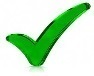 Desarrollo: se definirán acciones relacionadas con capacitación, el bienestar, los incentivos, la seguridad y salud en el trabajo Para el retiro, la gestión estará dirigida a comprender las razones de la deserción del empleo público para que la entidad encuentre mecanismos para evitar el retiro de personal calificadoMedición se realiza mediante un Formulario de Autodiagnóstico Medición también se realiza a través del  Formulario Único de Avance a la Gestión (FURAG).POLÍTICA INTEGRIDAD POLÍTICA INTEGRIDAD POLÍTICA INTEGRIDAD POLÍTICA INTEGRIDAD ¿QUÉ PIDE MIPG?¿QUÉ HABÍA?¿SE HA TRABAJADO?¿AÚN FALTA?Contar con el liderazgo del equipo directivo, la coordinación de las áreas de gestión humana y la participación activa de los Gestores de Integridad.Realizar ejercicios participativos para la divulgación y apropiación de los valores y principios del código de integridad, en la entidadEstablecer un sistema de seguimiento y evaluación de la implementación del Código y del Plan de Integridad,Promover acciones que motiven cambios comportamentales a partir de experiencias prácticasEl seguimiento a la política de integridad se realiza cuatrimestralmente, mediante el monitoreo a la implementación del Plan de Gestión de la Integridad contenido en el PAACMedición mediante Formulario de autodiagnósticoMedición  se realiza a través del  Formulario Único de Avance a la Gestión (FURAG).POLÍTICA PLANEACIÓN INSTITUCIONALPOLÍTICA PLANEACIÓN INSTITUCIONALPOLÍTICA PLANEACIÓN INSTITUCIONALPOLÍTICA PLANEACIÓN INSTITUCIONAL¿QUÉ PIDE MIPG?¿QUÉ HABÍA?¿SE HA TRABAJADO?¿AÚN FALTA?Realizar un diagnóstico de capacidades y entornosFormular los planes de acción anualDefinir los planes operativos anualesRealizar la formulación de los indicadoresFormular los lineamientos para la administración del riesgoCaracterizar los grupos de valorPOLITICA GESTION PRESUPUESTAL Y EFICIENCIA DEL GASTO PUBLICOPOLITICA GESTION PRESUPUESTAL Y EFICIENCIA DEL GASTO PUBLICOPOLITICA GESTION PRESUPUESTAL Y EFICIENCIA DEL GASTO PUBLICOPOLITICA GESTION PRESUPUESTAL Y EFICIENCIA DEL GASTO PUBLICO¿QUÉ PIDE MIPG?¿QUÉ HABÍA?¿SE HA TRABAJADO?¿AÚN FALTA?Programar presupuestoAlineación de la planeaciónElaboración de los Anteproyectos de presupuestosElaboración de informes periódicosAcompañamientoFormulario de autodiagnósticoPOLÍTICA FORTALECIMIENTO ORGANIZACIONAL Y SIMPLIFICACIÓN DE PROCESOSPOLÍTICA FORTALECIMIENTO ORGANIZACIONAL Y SIMPLIFICACIÓN DE PROCESOSPOLÍTICA FORTALECIMIENTO ORGANIZACIONAL Y SIMPLIFICACIÓN DE PROCESOSPOLÍTICA FORTALECIMIENTO ORGANIZACIONAL Y SIMPLIFICACIÓN DE PROCESOS¿QUÉ PIDE MIPG?¿QUÉ HABÍA?¿SE HA TRABAJADO?¿AÚN FALTA?Entender la situaciónDiseñar o rediseñar lo necesarioTrabajar por procesosGestionar recursos físicos y servicios internosPOLITICA GOBIERNO DIGITALPOLITICA GOBIERNO DIGITALPOLITICA GOBIERNO DIGITALPOLITICA GOBIERNO DIGITAL¿QUÉ PIDE MIPG?¿QUÉ HABÍA?¿SE HA TRABAJADO?¿AÚN FALTA?Alineación con la planeación estratégica:Revisión del estado de implementación de las políticas de gestión y desempeño institucionalRevisión del estado de implementación del Marco de Referencia de Arquitectura Empresarial:Revisión del estado de implementación del Modelo de Seguridad y Privacidad de la Información -MSPI:Condiciones de la entidad para la implementación de Servicios Ciudadanos Digitales (título 17, parte 2, libro 2 del DUR-TIC):Priorización de Iniciativas:Formulación o actualización del PETI y el Plan de Seguridad y Privacidad de la Información:SeguimientoMediciónPOLÍTICA SEGURIDAD DIGITALPOLÍTICA SEGURIDAD DIGITALPOLÍTICA SEGURIDAD DIGITALPOLÍTICA SEGURIDAD DIGITAL¿QUÉ PIDE MIPG?¿QUÉ HABÍA?¿SE HA TRABAJADO?¿AÚN FALTA?Fase de implementación En esta fase se realizan actividades contenidas en la estructura del Modelo de Seguridad y Privacidad de la Información MSPIFase de evaluación del desempeño donde se establecen los aspectos a ser desarrollados por los responsables de la gestión de seguridad de la información.Fase de mejora continua la aplicación de esta fase, le permitirá a la Entidad a partir de los resultados de la Fase de Gestión, corregir de ser necesario, las desviaciones identificadasMedición se realiza a través del Formulario Único de Avance a la Gestión  (FURAG): POLÍTICA DEFENSA JURÍDICAPOLÍTICA DEFENSA JURÍDICAPOLÍTICA DEFENSA JURÍDICAPOLÍTICA DEFENSA JURÍDICA¿QUÉ PIDE MIPG?¿QUÉ HABÍA?¿SE HA TRABAJADO?¿AÚN FALTA?Según lo establecido en el artículo 58 del Decreto 430 de 2018, se debe adoptar el Modelo de Gestión Jurídica Pública (MGJP) plantea en el artículo 57 los estándares que definen la calidad y pertinencia en la actuación jurídica efectuada, en las etapas de planeación, ejecución, control y seguimiento del ModeloMedición se realiza mediante un Formulario de Autodiagnóstico Medición se realiza a través del Formulario Único de Avance a la Gestión  (FURAG): POLÍTICA MEJORA NORMATIVAPOLÍTICA MEJORA NORMATIVAPOLÍTICA MEJORA NORMATIVAPOLÍTICA MEJORA NORMATIVA¿QUÉ PIDE MIPG?¿QUÉ HABÍA?¿SE HA TRABAJADO?¿AÚN FALTA?Se adoptan los criterios diferenciales de la política de mejora normativa según la  Resolución No. 088 de 2018  expedida por la Secretaria Jurídica Distrital.De igual forma, se debe tener en cuenta lo establecido en el Decreto Distrital 430 de 2018 para la implementación del Modelo de Gestión Jurídica Pública.Medición se realiza mediante un Formulario de Autodiagnóstico Medición se realiza a través del Formulario Único de Avance a la Gestión  (FURAG): POLÍTICA SERVICIO AL CIUDADANOPOLÍTICA SERVICIO AL CIUDADANOPOLÍTICA SERVICIO AL CIUDADANOPOLÍTICA SERVICIO AL CIUDADANO¿QUÉ PIDE MIPG?¿QUÉ HABÍA?¿SE HA TRABAJADO?¿AÚN FALTA?Esta política a nivel distrital cuenta con dos instrumentos para su planeación, el plan de acción de la política pública distrital de servicio a la ciudadanía – PPDSC y el plan anticorrupción y de atención al ciudadano – PAAC,Análisis del estado actual del servicio al ciudadano encuestas de percepción a la ciudadaníaAnálisis del estado actual del servicio al ciudadano encuestas de percepción a los servidores públicos que interactúan con los ciudadanos.Fortalecimiento de las facultades de los ciudadanos para acceder a trámites y servicios ofreciendo disposición y calidad de los canales de atenciónInfraestructura para la prestación de servicios a la ciudadanía suficiente y adecuada como  cantidad adecuada y calidad de los puntos de atenciónSeguimiento y evaluación continua a las labores de las entidades distritales en relación con la calidad de la prestación del servicio y a los resultados alcanzados en términos de satisfacción y percepción ciudadana,POLÍTICA DE RACIONALIZACIÓN DE TRAMITESPOLÍTICA DE RACIONALIZACIÓN DE TRAMITESPOLÍTICA DE RACIONALIZACIÓN DE TRAMITESPOLÍTICA DE RACIONALIZACIÓN DE TRAMITES¿QUÉ PIDE MIPG?¿QUÉ HABÍA?¿SE HA TRABAJADO?¿AÚN FALTA?Construir el inventario de trámites y otros procedimientos administrativosRegistrar y actualizar trámites y otros administrativos en el SUITDifundir información de oferta de trámites y otros procedimientos administrativosIdentificar trámites de alto impacto a racionalizarFormular la estrategia de racionalización de trámitesImplementar acciones de racionalización normativaImplementar acciones de racionalización tecnológicasCuantificar el impacto de las acciones de racionalización para divulgarlos a la ciudadaníaAdelantar campañas de apropiación de las mejoras internas y externasmonitorear y evaluar permanentemente las actividades de inscripción y racionalización de trámitesseguimientoMediciónPOLÍTICA DE PARTICIPACION CIUDADANA EN LA GESTION PUBLICAPOLÍTICA DE PARTICIPACION CIUDADANA EN LA GESTION PUBLICAPOLÍTICA DE PARTICIPACION CIUDADANA EN LA GESTION PUBLICAPOLÍTICA DE PARTICIPACION CIUDADANA EN LA GESTION PUBLICA¿QUÉ PIDE MIPG?¿QUÉ HABÍA?¿SE HA TRABAJADO?¿AÚN FALTA?Fortalecimiento de la Participación Incidente de la CiudadaníaArticulación de Acciones de Participación Ciudadana.Fortalecimiento de Redes y Organizaciones Sociales AutónomasFortalecimiento de la Gestión Integral Territorializada para la Garantía de los DerechosFortalecimiento Institucional de las Entidades y de la Gestión Pública ParticipativaEstrategia Deliberativa y de ArticulaciónEstrategia de Construcción de AgendasEstrategia de Presupuestos ParticipativosEstrategia de Compilación NormativaEstrategia Metodológica y ComunicativaCOMPONENTE “GESTIÓN AMBIENTAL PARA EL BUEN USO DE LOS RECURSOS PÚBLICOS”COMPONENTE “GESTIÓN AMBIENTAL PARA EL BUEN USO DE LOS RECURSOS PÚBLICOS”COMPONENTE “GESTIÓN AMBIENTAL PARA EL BUEN USO DE LOS RECURSOS PÚBLICOS”COMPONENTE “GESTIÓN AMBIENTAL PARA EL BUEN USO DE LOS RECURSOS PÚBLICOS”¿QUÉ PIDE MIPG?¿QUÉ HABÍA?¿SE HA TRABAJADO?¿AÚN FALTA?Definir una política ambiental y objetivos ambientalesIdentificar aspectos y valorar impactos ambientalesIdentificar riesgos ambientalesIdentificar partes interesadasIdentificar requisitos legalesIncorporar en la planeación las acciones para gestionar los impactos identificadosEntender el contexto de la organización pública enfocado al ciclo de vida de sus productos y serviciosAsegurar las competencias de los servidores públicos que intervienen en la gestión ambientalEstablecer indicadores para medir el avance en la gestión ambientalPOLÍTICA SEGUIMIENTO Y EVALUACIÓN INSTITUCIONALPOLÍTICA SEGUIMIENTO Y EVALUACIÓN INSTITUCIONALPOLÍTICA SEGUIMIENTO Y EVALUACIÓN INSTITUCIONALPOLÍTICA SEGUIMIENTO Y EVALUACIÓN INSTITUCIONAL¿QUÉ PIDE MIPG?¿QUÉ HABÍA?¿SE HA TRABAJADO?¿AÚN FALTA?Implementación y comunicación de los mecanismos de seguimiento y evaluaciónRevisar y actualizar los indicadores y demás mecanismos de seguimiento y evaluación establecidos en la entidad y por otras autoridadesEvaluar el logro de los resultados Evaluar la gestión del riesgo en la entidadEvaluar la percepción de los grupos de valorAdelantar un ejercicio de autodiagnósticoDocumentar los resultados de los ejercicios de seguimiento y evaluaciónIdentificar y gestionar la información externaPOLÍTICA DE GESTIÓN DOCUMENTALPOLÍTICA DE GESTIÓN DOCUMENTALPOLÍTICA DE GESTIÓN DOCUMENTALPOLÍTICA DE GESTIÓN DOCUMENTAL¿QUÉ PIDE MIPG?¿QUÉ HABÍA?¿SE HA TRABAJADO?¿AÚN FALTA?Componente EstratégicoComponente de Administración de ArchivosComponente DocumentalComponente TecnológicoComponente CulturalEstructuración del Plan Institucional de Archivos - PINARPOLÍTICA DE TRANSPARENCIA Y ACCESO A LA INFORMACIÓN PÚBLICAPOLÍTICA DE TRANSPARENCIA Y ACCESO A LA INFORMACIÓN PÚBLICAPOLÍTICA DE TRANSPARENCIA Y ACCESO A LA INFORMACIÓN PÚBLICAPOLÍTICA DE TRANSPARENCIA Y ACCESO A LA INFORMACIÓN PÚBLICA¿QUÉ PIDE MIPG?¿QUÉ HABÍA?¿SE HA TRABAJADO?¿AÚN FALTA?Transparencia activaTransparencia pasivaSeguimiento acceso a la información públicaDivulgación de la política de seguridad de la información y de protección de datos personalesGestión Documental para el acceso a la información públicaInstrumentos de gestión de la informaciónCriterios diferenciales de accesibilidad a la información públicaConocimientos y criterios sobre transparencia y acceso a la información públicaPOLÍTICA DE GESTIÓN DEL CONOCIMIENTO  Y DE LA INNOVACIONPOLÍTICA DE GESTIÓN DEL CONOCIMIENTO  Y DE LA INNOVACIONPOLÍTICA DE GESTIÓN DEL CONOCIMIENTO  Y DE LA INNOVACIONPOLÍTICA DE GESTIÓN DEL CONOCIMIENTO  Y DE LA INNOVACION¿QUÉ PIDE MIPG?¿QUÉ HABÍA?¿SE HA TRABAJADO?¿AÚN FALTA?Primer Eje: Generación y producción del conocimiento, actividades para consolidar grupos de servidores públicos capaces de idear, investigar, experimentar e innovar en sus actividades cotidianas.Segundo Eje: Herramientas para uso y apropiación, identificación de la tecnología para obtener, organizar, sistematizar, guardar y compartir fácilmente datos e información de la entidad. Estas herramientas deben ser confiables y de fácil acceso para los servidores públicosTercer eje: Analítica InstitucionalCuarto eje: Cultura de compartir y difundirinteracciones entre diferentes personas o entidades mediante redes de enseñanza – Aprendizaje, con el fin incentivar los procesos de aprendizaje, fomentar la innovación,SeguimientoPOLÍTICA DE CONTROL INTERNOPOLÍTICA DE CONTROL INTERNOPOLÍTICA DE CONTROL INTERNOPOLÍTICA DE CONTROL INTERNO¿QUÉ PIDE MIPG?¿QUÉ HABÍA?¿SE HA TRABAJADO?¿AÚN FALTA?Ambiente de ControlEvaluación del riesgoActividades de controlInformación y ComunicaciónActividades de MonitoreoSeguimiento y EvaluaciónMedición